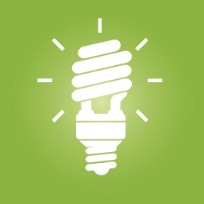 Οργάνωση ιδεών[Στόχος]Ιδέες[Όνομα][Όνομα][Όνομα][Συμπέρασμα][Κεφαλίδα ιδέας 1][Εάν είστε έτοιμοι να γράψετε, απλώς επιλέξτε μια γραμμή κειμένου και αρχίστε να πληκτρολογείτε για να αντικαταστήσετε το κείμενο με το δικό σας.][Θέλετε να αλλάξετε την εμφάνιση αυτού του πίνακα; Στην καρτέλα Εργαλεία πίνακα/Σχεδίαση, απλώς επιλέξτε ένα διαφορετικό στυλ.][Κείμενο ιδέας 1][Συμπέρασμα ιδέας 1][Κεφαλίδα ιδέας 2][Κείμενο ιδέας 2][Κείμενο ιδέας 2][Κείμενο ιδέας 2][Συμπέρασμα ιδέας 2][Κεφαλίδα ιδέας 3][Κείμενο ιδέας 3][Κείμενο ιδέας 3][Κείμενο ιδέας 3][Συμπέρασμα ιδέας 3][Κεφαλίδα ιδέας 4][Κείμενο ιδέας 4][Κείμενο ιδέας 4][Κείμενο ιδέας 4][Συμπέρασμα ιδέας 4]